Nahlasovanie nameraných údajov pre výrobňu s meraním na svorkách a dodávkou elektriny priamym vedenímBilancia výrobca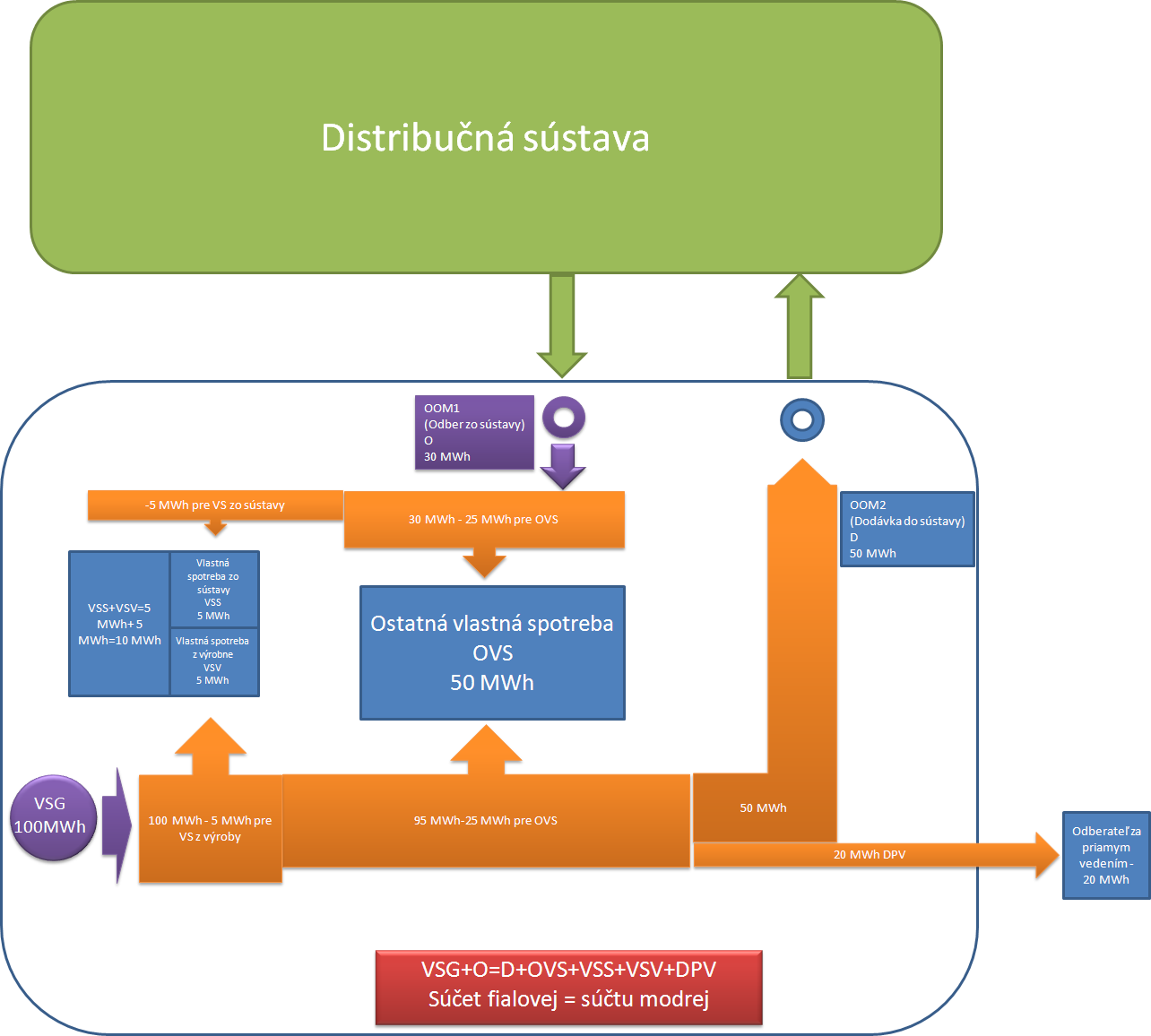 Zadávanie údajov do ISOM OKTE: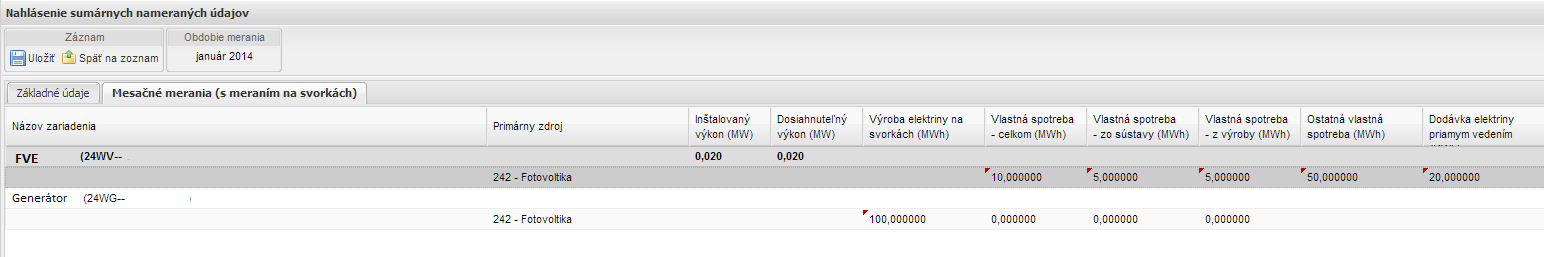 Popis jednotlivých odberovVlastná spotreba -  (predtým technologická spotreba) Vlastná spotreba výrobcu sa skladá z vlastnej spotreby z výroby a vlastnej spotreby odobratej zo sústavy, ktorá je použitá na potreby výroby elektrinyOstatná vlastná spotreba – je to spotreba výrobcu elektriny okrem vlastnej spotreby, spotreby na prečerpávanie a dodávky priamym vedením. Obsahuje celkovú ostatnú vlastnú spotrebu z výroby aj odobratú zo sústavyPríklad: Výrobca napája kancelársku, hospodársku alebo inú budovu, kamerový alebo zabezpečovací systém, a podDodávka priamym vedením – Je to dodávka koncovému spotrebiteľovi elektriny alebo dodávka výrobcu koncovému odberateľovi, ktorý nie je pripojený do DS alebo PS.Množstvo (MWh)Výroba na svorkách  VSG100Vlastná spotreba z výroby VSV5Vlastná spotreba zo sústavy VSS5Vlastná spotreba10Ostatná vlastná spotreba OVS50Dodávka elektriny priamym vedením DPV20Odber zo sústavy O30Dodávka do sústavy D50O+VSG=D+VS+OVS+DPV